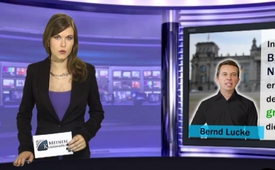 Wieder ein (Macht)mensch mehr in der konformen Parteienlandschaft angekommen?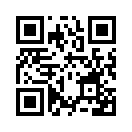 Bernd Lucke, Gründer der AfD und seit Neuem auch der ALFA, Allianz für Fortschritt und Aufbruch, hat inzwischen anscheinend sein Hemd gewechselt. Statt wie in der Vergangenheit die realen Probleme der EU anzugehen, greift Herr Lucke z.B. die letzten anständigen Standpunkte der Grünen an ...Bernd Lucke, Gründer der AfD* und seit Neuem auch der ALFA, Allianz für Fortschritt und Aufbruch, hat inzwischen anscheinend sein Hemd gewechselt. Statt wie in der Vergangenheit die realen Probleme der EU anzugehen, greift Herr Lucke z.B. die letzten anständigen Standpunkte der Grünen an: In den Bereichen Bio- und Nanotechnologie erschwere insbesondere der Einfluss grüner Politiker die Zukunftsfähigkeit. Er macht sich somit unter dem Deckmantel von Forschung und Fortschritt zum Handlanger US-amerikanischer
Konzerne. Es stellt sich die Frage, ob Deutschland nach seinem Willen lediglich die verlängerte Werkbank der USA werden soll und ob es nur eine untergeordnete Rolle spielt, dass Menschen dabei nachhaltig geschädigt werden könnten. Auch seine abfällige und verdrehende Auslegung  prorussischer und sonstiger Standpunkte zeigt, dass er die Ängste und Befürchtungen der Menschen – wie seinerzeit im Hinblick auf die EU – nicht (mehr) ernst nimmt. Berechtigt darf man daher fragen: Wie kommt sein Gesinnungswandel in so kurzer Zeit zustande? Ist mit Bernd Lucke schon wieder ein Machtmensch mehr in der konformen Parteienlandschaft angekommen? Gerade solche Politiker bringen zum Aufhorchen und lassen die Frage aufkommen, welcher Politiker heute überhaupt noch zum Wohle des Volkes arbeitet und nicht im Strudel der politischen Machtspiele gefangen ist. Denn gerade bei der aktuellen Weltlage und Politik braucht es Leute, die nicht aus Eigeninteresse, sondern zum Wohle des Volkes arbeiten. Deshalb informieren Sie sich weiter und gehen Sie den wahren Hintergründen und Interessen der Politik auf den Grund. 
Guten Abendvon rk.Quellen:http://www.deutschlandfunk.de/parteigruendung-alfa-die-afd-ist-entgleist.694.de.html?dram:article_id=325909Das könnte Sie auch interessieren:---Kla.TV – Die anderen Nachrichten ... frei – unabhängig – unzensiert ...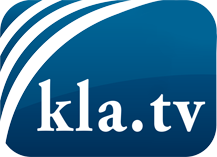 was die Medien nicht verschweigen sollten ...wenig Gehörtes vom Volk, für das Volk ...tägliche News ab 19:45 Uhr auf www.kla.tvDranbleiben lohnt sich!Kostenloses Abonnement mit wöchentlichen News per E-Mail erhalten Sie unter: www.kla.tv/aboSicherheitshinweis:Gegenstimmen werden leider immer weiter zensiert und unterdrückt. Solange wir nicht gemäß den Interessen und Ideologien der Systempresse berichten, müssen wir jederzeit damit rechnen, dass Vorwände gesucht werden, um Kla.TV zu sperren oder zu schaden.Vernetzen Sie sich darum heute noch internetunabhängig!
Klicken Sie hier: www.kla.tv/vernetzungLizenz:    Creative Commons-Lizenz mit Namensnennung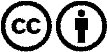 Verbreitung und Wiederaufbereitung ist mit Namensnennung erwünscht! Das Material darf jedoch nicht aus dem Kontext gerissen präsentiert werden. Mit öffentlichen Geldern (GEZ, Serafe, GIS, ...) finanzierte Institutionen ist die Verwendung ohne Rückfrage untersagt. Verstöße können strafrechtlich verfolgt werden.